SHREE H. N. SHUKLA NURSING INSTITUTE, RAJKOT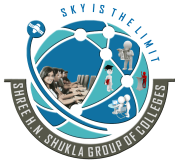 GNM I YEARMODEL EXAMINATIONCOMMUNITY HEALTH NURSING-IQ-1 Long essay								(12)Explain the dimension of health						(06)Write down the elements of primary health care				(06)Q-2 LongAnswer										(12)How rodents can be controlled at home					(03)Discuss the levels of prevention of diseases.					(06)Write the importance of environmental hygiene.				(03)Q-3 Short Answer									(12)Write down the difference between Institutional nurse and community Health nurse										(04)Write down the purposes of home visiting					(04)Write down the advantages of A.V. aids while giving health education	(04)Q-4 Short Answer									(12)What is pollution? Write down the hazards of water pollution		(06)Write down the process of communication					(06)Q-5 Answer the following questions							(12)Explain importance of fat in human body					(04)How will you prevent water borne diseases					(04)How will you maintain the cold chain at sub Centre			(04)Q-6 A. Fill in the blanks									(08)1 gm of protein gives ____________calories.Night blindness is caused due to deficiency of __________vitamin.I.C.D.S. stands for___________.Lactating woman requires _________ calories per day.DOTS means_________.Filaria is spread by __________ type of mosquito._________chart is important to detect onset of malnutrition in the child._________ Bacteria works in septic tank.B. State whether following statement are true of false			(07)Records of birth and death should be kept up to one year.Poster is mixed type of A.V. aids.One ASHA serves 2000 population.Polio vaccine is given IM.Sound body, sound mind and sound environment are holistic model of health.Anti-sera is prepared by human sources.Month of June is celebrated as Anti-malarial month.